CALCIO A CINQUESOMMARIOSOMMARIO	1COMUNICAZIONI DELLA F.I.G.C.	1COMUNICAZIONI DELLA L.N.D.	1COMUNICAZIONI DELLA DIVISIONE CALCIO A CINQUE	1COMUNICAZIONI DEL COMITATO REGIONALE MARCHE	1COMUNICAZIONI DELLA F.I.G.C.COMUNICAZIONI DELLA L.N.D.C.U. n. 37 del 13.07.2023 – STAGIONE SPORTIVA 2023/2024Si trasmette in allegato il C.U. n. 32/A del 13.07.2023 della F.I.G.C, inerente il termine la proroga al termine per il deposito, in ambito dilettantistico per il Calcio a 11 e il Calcio a 5, delle liste di svincolo ex art.107 N.O.I.F.Il nuovo termine è fissato per le ore 19:00 del 21 luglio 2023.COMUNICAZIONI DELLA DIVISIONE CALCIO A CINQUECOMUNICAZIONI DEL COMITATO REGIONALE MARCHEPer tutte le comunicazioni con la Segreteria del Calcio a Cinque - richieste di variazione gara comprese - è attiva la casella e-mail c5marche@lnd.it; si raccomandano le Società di utilizzare la casella e-mail comunicata all'atto dell'iscrizione per ogni tipo di comunicazione verso il Comitato Regionale Marche. INCONTRO INFORMATIVO/FORMATIVO DECRETO LEGLISLATIVO N.36-2021 (LEGGE LAVORO SPORTIVO)Sono programmati i seguenti incontri rivolto a tutte le società affiliate con il Dott. Giuliano Sinibaldi, esperto di materia di diritto sportivo.D.P. PESARO  	Lunedì 17.07.2023 h.17:30 Centro Culturale Novecento, Via del Cinema, PesaroD.P. ASCOLI PICENO	Venerdì 21.07.2023 	h.17:30 Sala conferenza Piceno Consind, Via della Cardatura snc, Ascoli PicenoD.P. FERMO	Martedì 25.07.2023  h.17:30	 Auditorium Villa Nazareth, Via S.Salvatore 6, FermoD.P. ANCONA	Mercoledì 26.07.2023 h.17:30 Sala riunioni Comitato Regionale Marche, Via schiavoni snc, AnconaD.P. MACERATA	Giovedì 27.07.2023	h.17:30  Domus San Giuliano (sala rossa), Via Cincinelli 4, MacerataCOMUNICATO UFFICIALE NR. 1 STAGIONE SPORTIVA 2023/2024 RELATIVO ALL’ATTIVITÀ DEL SETTORE GIOVANILE E SCOLASTICOSi comunica che il Settore Giovanile e Scolastico Nazionale ha pubblicato in data 7/07/2023 il C.U. nr. 1 inerente la stagione sportiva 2023/2024 relativo all’attività del Settore Giovanile e Scolastico. Le società potranno effettuare il download del C.U. e degli allegati   collegandosi al seguente link:https://www.figc.it/it/giovani/sgs/comunicati-ufficiali/comunicato-ufficiale-n-1-figc-sgs-20232024/Si raccomanda alle società una attenta lettura di quanto pubblicato.NOTIZIE SU ATTIVITA’ AGONISTICA*     *     *ORARIO UFFICIL’orario di apertura degli uffici del Comitato Regionale Marche è il seguente:E’ comunque attivo durante i suddetti orari, salvo assenza degli addetti, anche il servizio telefonico ai seguenti numeri:Ufficio Segreteria		071/28560404Ufficio Amministrazione	071/28560322 Ufficio Tesseramento 	071/28560408 Ufficio Emissione Tessere	071/28560401Pubblicato in Ancona ed affisso all’albo del Comitato Regionale Marche il 14/07/2023.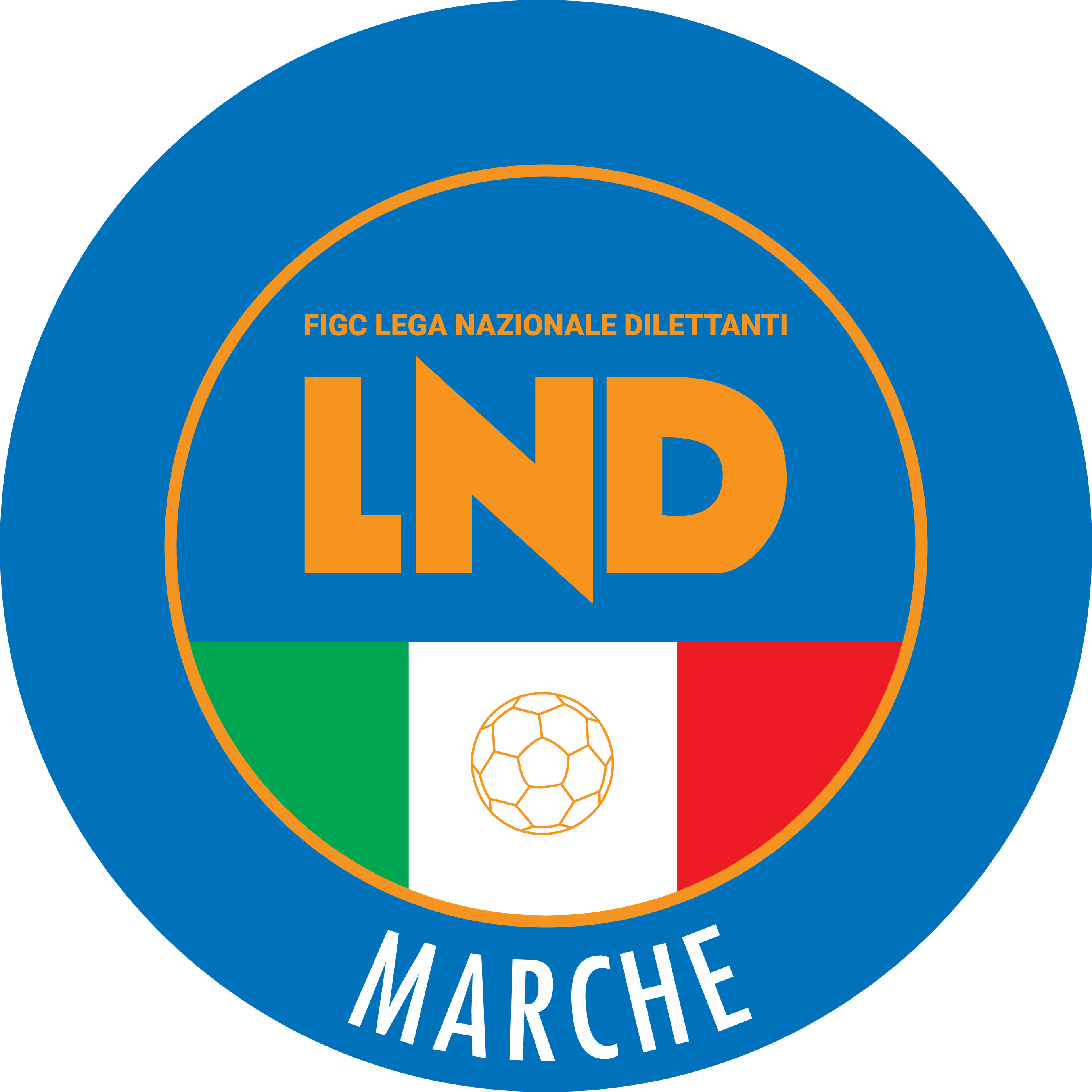 Federazione Italiana Giuoco CalcioLega Nazionale DilettantiCOMITATO REGIONALE MARCHEVia Schiavoni, snc - 60131 ANCONACENTRALINO: 071 285601 - FAX: 071 28560403sito internet: marche.lnd.ite-mail: c5marche@lnd.itpec: c5marche@pec.figcmarche.itTelegram: https://t.me/lndmarchec5Stagione Sportiva 2023/2024Comunicato Ufficiale N° 03 del 14/07/2023Stagione Sportiva 2023/2024Comunicato Ufficiale N° 03 del 14/07/2023GIORNOMATTINOPOMERIGGIOLunedìChiuso15.00 – 17.00Martedì10.00 – 12.00chiusoMercoledìChiusochiusoGiovedì10,00 – 12.00 chiusoVenerdìChiusochiusoIl Responsabile Regionale Calcio a Cinque(Marco Capretti)Il Presidente(Ivo Panichi)